Практическая работа № 4 «Вычисление пределов функции»   1.  Найти указанные пределы (номер варианта совпадает с номером студента по списку)1.1.  		1.2. 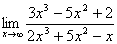 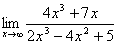 1.3.  		1.4. 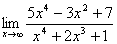 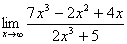 1.5.  	1.6. 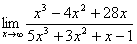 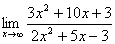 1.7.  		1.8. 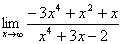 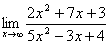 1.9.  		1.10. 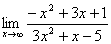 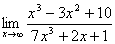 1.11.  		1.12. 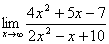 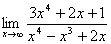 1.13.  		1.14. 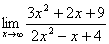 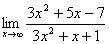 1.15. 		1.16. 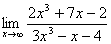 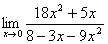 1.17. 		1.18. 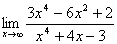 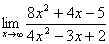 1.19. 		1.20. 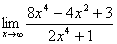 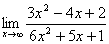 1.21. 		1.22. 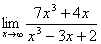 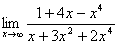 1.23. 		1.24.  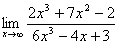 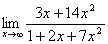 1.25.  		1.26. 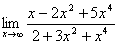 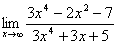 2. Найти указанные пределы (номер варианта совпадает с номером студента по списку)2. 1. 		2.2. 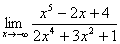 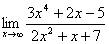 2.3. 		2.4. 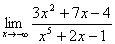 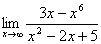 2.5. 		2.6. 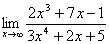 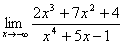 2.7. 		2.8. 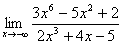 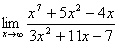 2.9. 		2.10. 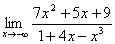 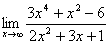 2.11. 		2.12. 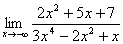 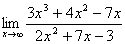 2.13. 		2.14. 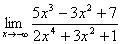 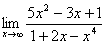 2.15. 		2.16. 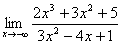 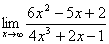 2.17. 		2.18. 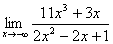 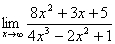 2.19. 		2.20. 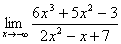 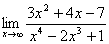 2.21. 		2.22. 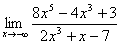 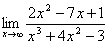 2.23. 		2.24. 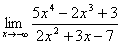 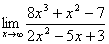     2.25. 		2.26. 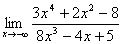 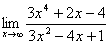 3. Найти указанные пределы (номер варианта совпадает с номером студента по списку)3.1.  		3.2.       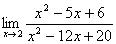 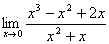 3.3.  	          3.4.    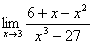 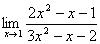 3.5.  	          3.6. 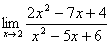 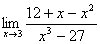 3.7.  		3.8. 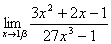 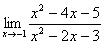 3.9.  		3.10.      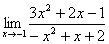 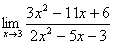 3.11.    		3.12. 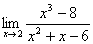 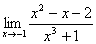 3.13.      	          3.14.    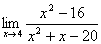 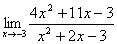 3.15. 		3.16.        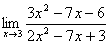 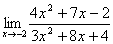 3.17. 		3.18.         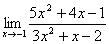 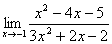 3.19. 	          3.20. 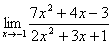 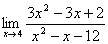 3.21. 	          3.22.    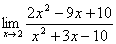 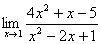 3.23.           3.24.     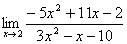 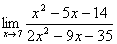 3.25. 	         3.26. 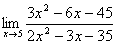 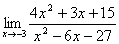 4. Найти указанные пределы  (номер варианта совпадает с номером студента по списку) 4.1. 	         4.2. 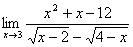 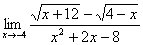 4.3. 	4.4.      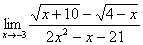 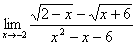 4.5. 	4.6.      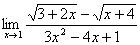 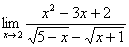 4.7. 	4.8.       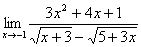 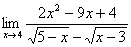 4.9.   	4.10.   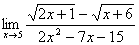 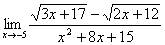 4.11. 		4.12.       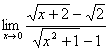 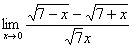 4.13.    	4.14.       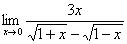 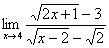 4.15. 	         4.16.           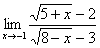 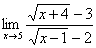 4.17. 	         4.18.         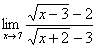 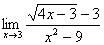 4.19. 	         4.20.     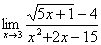 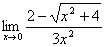 4.21. 	        4.22. 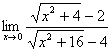 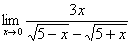 4.23. 	         4.24.     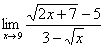 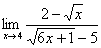 4.25. 	                    4.26.    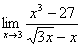 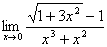 5. Найти указанные пределы (номер варианта совпадает с номером студента по списку)   5.1. 		5.2. 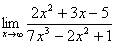 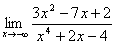 5.3. 		 5.4. 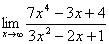 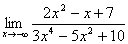 5.5. 		5.6. 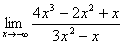 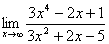 5.7. 		 5.8. 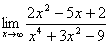 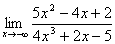 5.9. 		5.10. 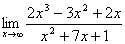 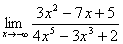 5.11. 		5.12. 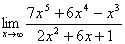 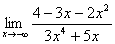 5.13. 		5.14. 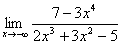 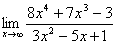 5.15. 		5.16. 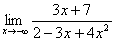 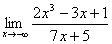 5.17. 		5.18. 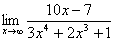 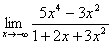 5.19. 		5.20. 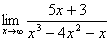 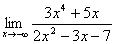 5.21. 		5.22. 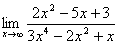 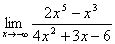 5.23. 		5.24. 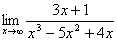 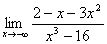 5.25. 		5.26. 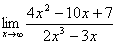 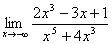 Список группы 40-1Выполненную в тетради работу в отсканированном виде отправить преподавателю на электронную почту olgadumnova80@mail.ru или сфотографировать работу и отправить «В контакте» https://vk.com/id407022472 Ольга Думнова №Ф.И.          Число1Белоусова Надежда2Владимиров Владимир3Гусак Анастасия4Долгих Павел5Ефимов Даниил6Иванов Константин7Камышев Владислав8Карандашева Татьяна9Крылов Дмитрий10Коробченко Кристина11Коротенко Алексей12Мухин Никита13Надмитов Руслан14Попова Анна15Раицкий Артур16\ Ружников Артем17Сандаков Николай18Сорокопудова Ксения19Самданова Сурэна20Суслов Александр21Темников Иван22Титаренко Вероника23Тарчимаева Янжима24Ульрих Алина